Step 1:  Before opening the door – use the spyhole, or a window - to see who is there.If you have a door chain – put this on first.You don’t have to answer the door if you don’t want to.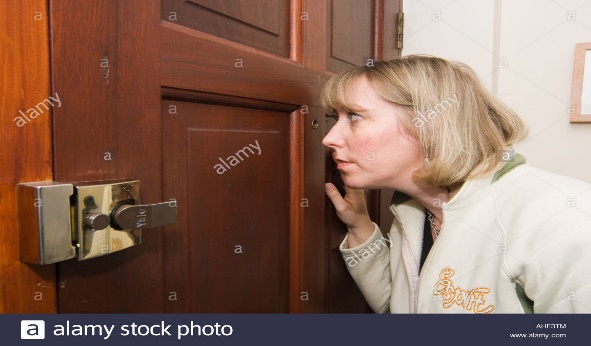 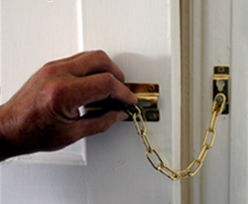 Step 2: If it’s someone you are expecting – like a repairs person – ask to see their ID before letting them in.  If you are unsure – ask them to wait outside while you call the company they work for - to check who they are.  The telephone number will be on the ID card.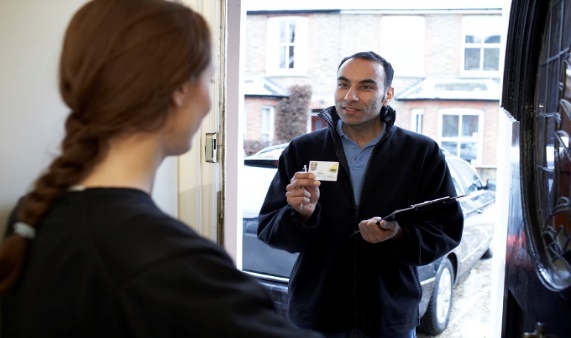 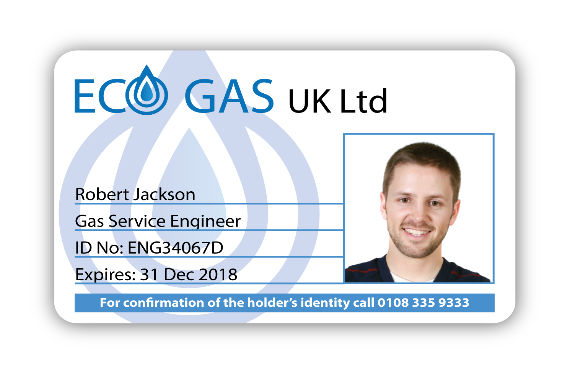 Step 3:Keep information to yourself – don’t tell people if you live alone, or answer questions about what times you are normally home or at work.Sales people often like to come in - to have more time to sell you things you probably don’t need.  Be polite, but firm – ask them to leave if you are not interested.Call the Police – 999 – if you are feeling unsafe.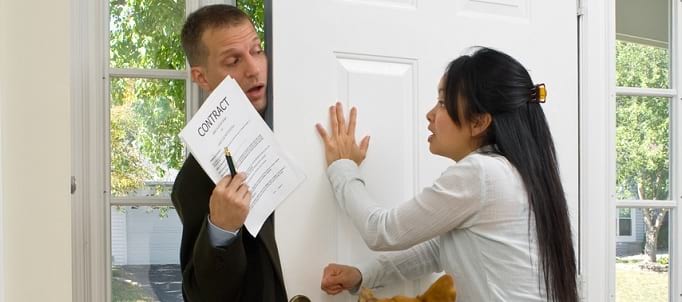 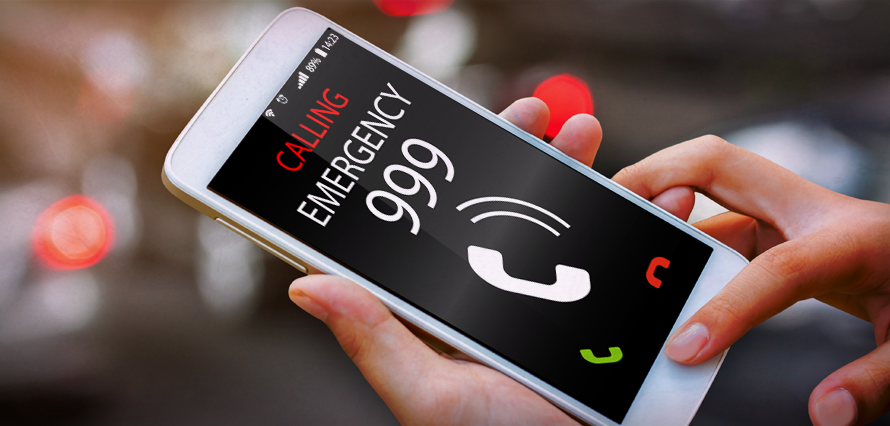 Speak to the Housing Team if you would like some further information.We can give you some handy stickers for your door - to try and stop unwanted visitors.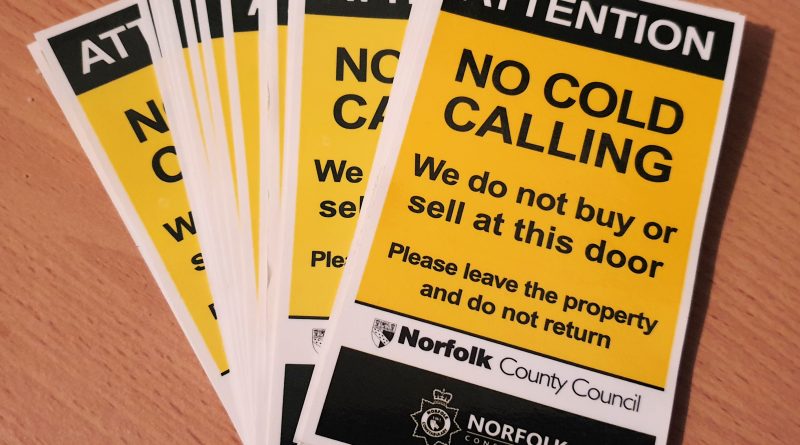 